VOCABULÁRIO EM INGLÊS1 – Leia a frase abaixo e faça o que se pede: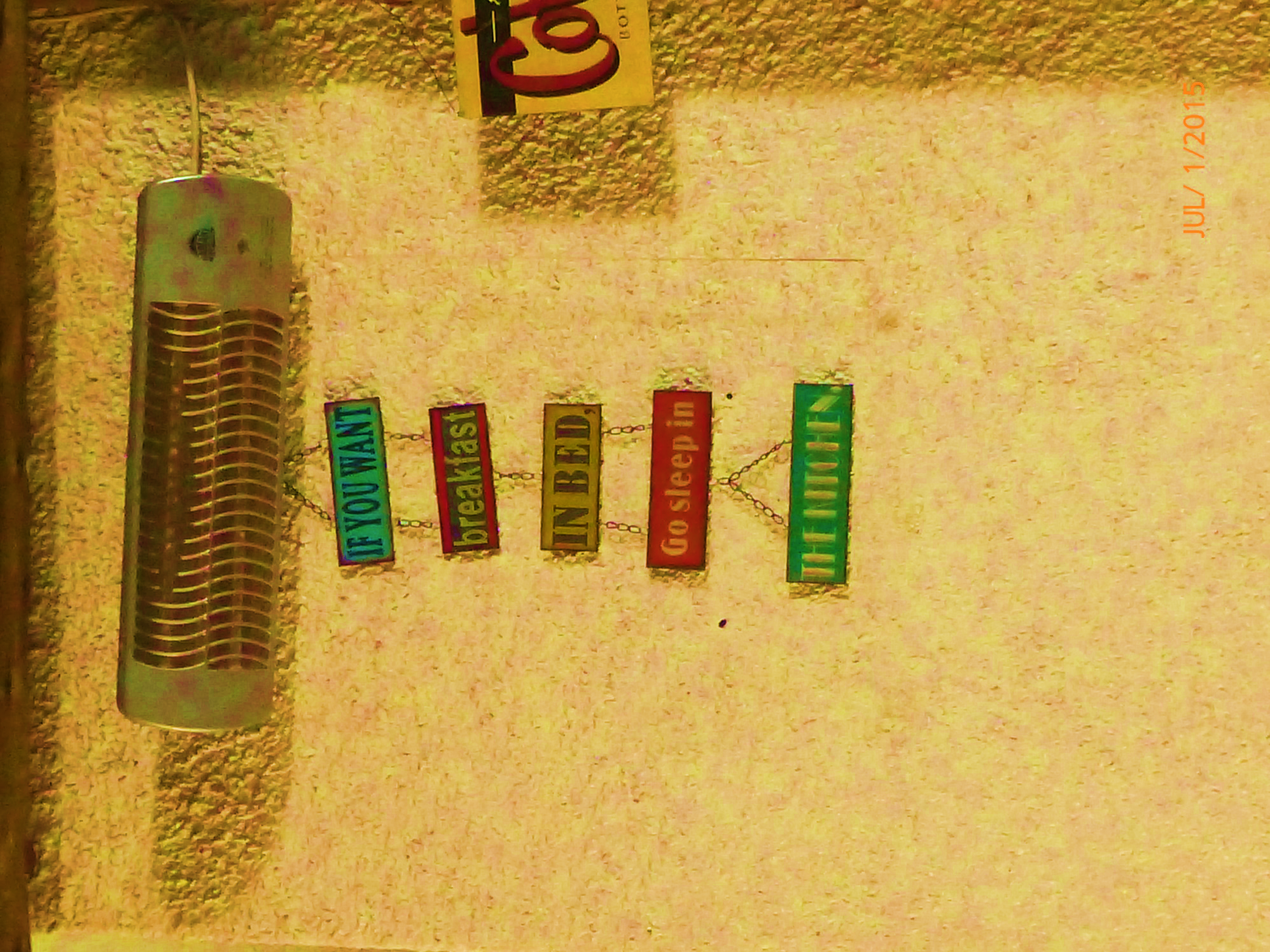 Pinte as figuras abaixo que são citadas na frase.b) Faça um desenho que represente a frase.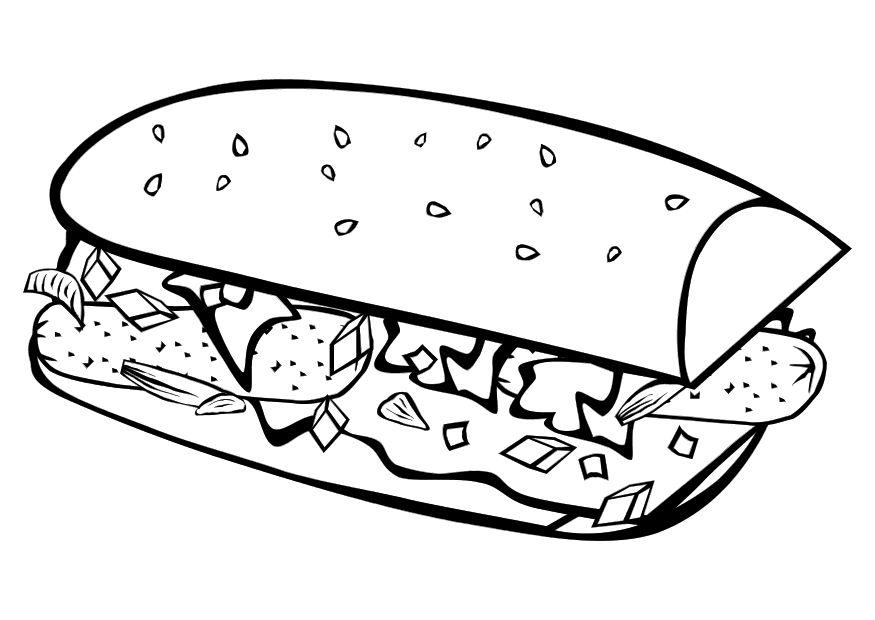 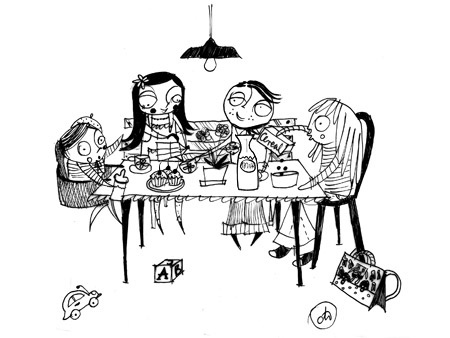 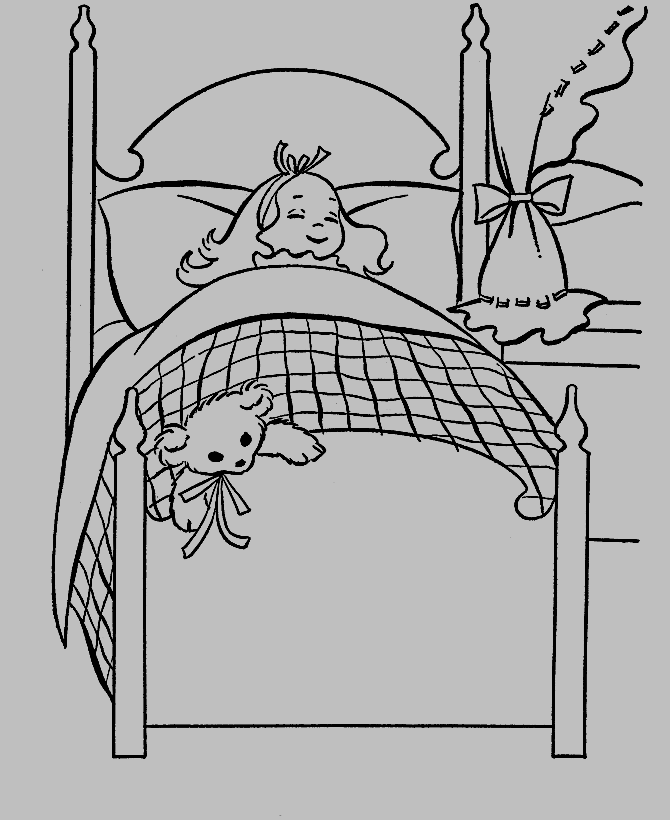 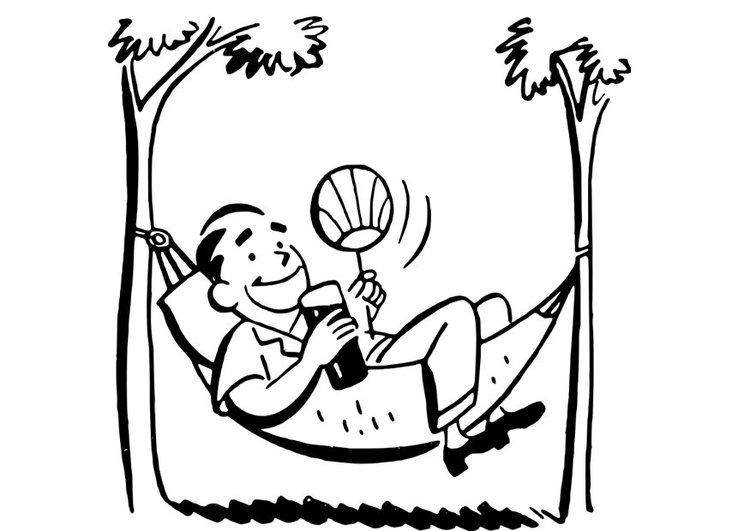 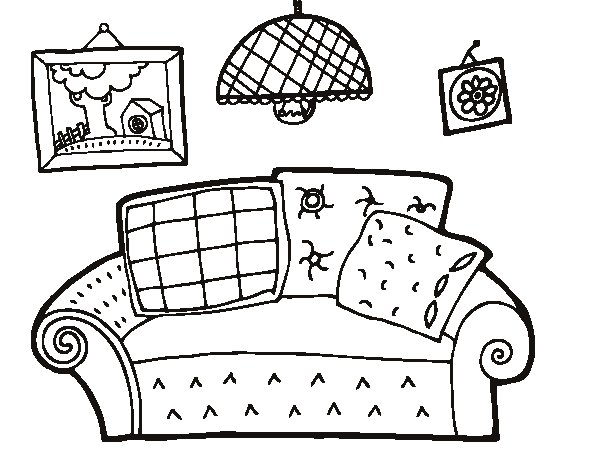 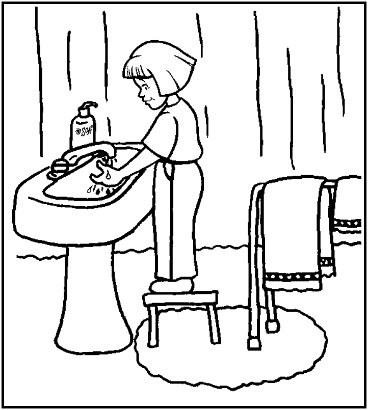 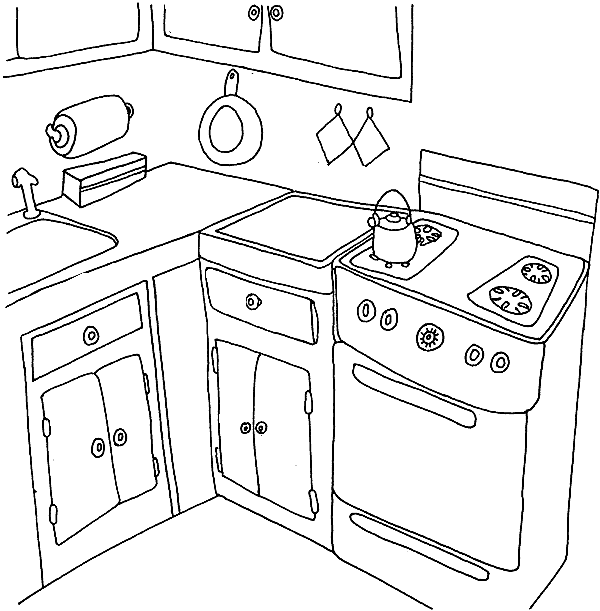 